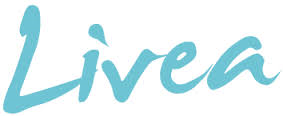 SMOOTHIE MED RØDE BÆR – EN FRISK NYTELSE2 HÅNDFULLER MED JORDBÆR2 HÅNDFULLER MED BRINGEBÆR1 HÅNDFULL BLÅBÆR1 DL NATURELL YOGHURT (BRUK GJERNE YOPLAIT 0%)2 DL FARRIS½ BANAN4 ISBITER (HVIS IKKE BÆRENE ER FROSNE)BLANDES GODT I MIKSER, SERVERES MED EN GANGSERVERINGSTIPS – HAKK OPP NOEN FRISKE JORBDÆR I SMÅ BITER OG LEGG PÅ TOPPEN.GIR EN GOD TVIST NÅR DET ER LITT BITER I.